Background Information Sheet – Complete all sections accurately.Instructor’s Final CommentsBefore reading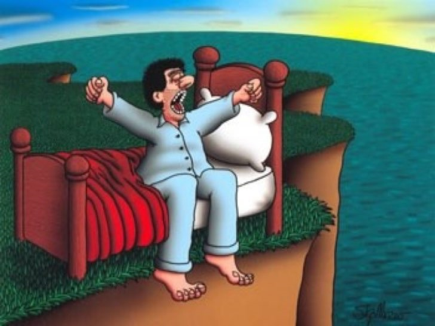          Beat around the bush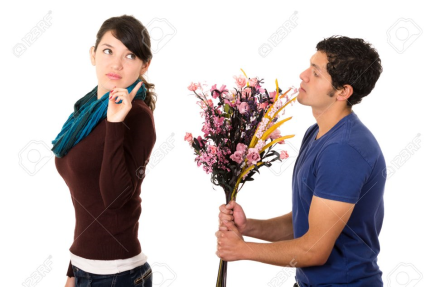 	       Get up on the wrong side of the bed					 Give someone the cold shoulder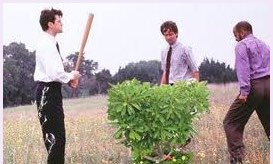 		Presentation 2 					   Presentation 3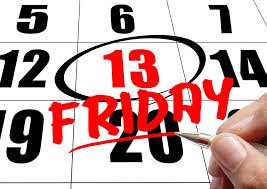 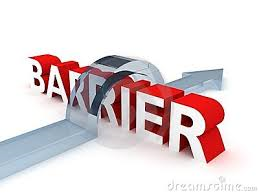 After your readingLet’s start to read these materials fast and answer this question.What is the purpose of these stories?After reading this one more time, answer those questions.2. In the first paragraph, what does it mean when you give someone to cold shoulder in one word? 3. What is the idiom “give someone the cold shoulder” related to?a. old traditionsb. body languagec. healthy myths4. What were many Romans careful to do when getting out of bed? 5. In the third paragraph, who does want to hire the special workers to catch the boars?6. In the second paragraph, how did the idiom “get up on the wrong side of the bed” originate from? 7. Why did boar hunters hire helpers?Applied in practice what we learned1. Talk about the experiences you gave someone the cold shoulder. To whom? / why?2. Share some superstitions you believe in what? / why? (If there is no superstition you believe in, explain why.)3. Talk about the experiences you beat around the bush. To whom? / why?Name & ClassName & ClassDate & PlaceLesson TypeLesson TypeLesson TypePlanPlanTopicTopicTopicLengthLevelJiseon & DaveJiseon & Dave2017.2.1GangNamReadingReadingReadingPPPPPPIdiomIdiomIdiom40minU.I.Class profileNumber of students: 6~7 Age: Adult Nationality : KoreaMotivations : Individual or class hobbies and interests : Special considerations : Class profileNumber of students: 6~7 Age: Adult Nationality : KoreaMotivations : Individual or class hobbies and interests : Special considerations : Class profileNumber of students: 6~7 Age: Adult Nationality : KoreaMotivations : Individual or class hobbies and interests : Special considerations : Class profileNumber of students: 6~7 Age: Adult Nationality : KoreaMotivations : Individual or class hobbies and interests : Special considerations : Class profileNumber of students: 6~7 Age: Adult Nationality : KoreaMotivations : Individual or class hobbies and interests : Special considerations : Class profileNumber of students: 6~7 Age: Adult Nationality : KoreaMotivations : Individual or class hobbies and interests : Special considerations : Class profileNumber of students: 6~7 Age: Adult Nationality : KoreaMotivations : Individual or class hobbies and interests : Special considerations : Class profileNumber of students: 6~7 Age: Adult Nationality : KoreaMotivations : Individual or class hobbies and interests : Special considerations : Class profileNumber of students: 6~7 Age: Adult Nationality : KoreaMotivations : Individual or class hobbies and interests : Special considerations : Class profileNumber of students: 6~7 Age: Adult Nationality : KoreaMotivations : Individual or class hobbies and interests : Special considerations : Class profileNumber of students: 6~7 Age: Adult Nationality : KoreaMotivations : Individual or class hobbies and interests : Special considerations : Class profileNumber of students: 6~7 Age: Adult Nationality : KoreaMotivations : Individual or class hobbies and interests : Special considerations : Class profileNumber of students: 6~7 Age: Adult Nationality : KoreaMotivations : Individual or class hobbies and interests : Special considerations : Main aim Ss will practice their reading comprehension skills using a bottom-up and top-down model.Ss will understand a variety of idiomsSs will be familiar with key vocabulary through T's explanation and C.C.Q.Subsidiary aims Ss will predict the meaning of idiomsSs will improve speaking & listening ability by sharing ideas in a group.Ss will be able to get the main idea by skimming the reading text & answering a guiding question.Ss will improve scanning skill by answering true & false questions.Main aim Ss will practice their reading comprehension skills using a bottom-up and top-down model.Ss will understand a variety of idiomsSs will be familiar with key vocabulary through T's explanation and C.C.Q.Subsidiary aims Ss will predict the meaning of idiomsSs will improve speaking & listening ability by sharing ideas in a group.Ss will be able to get the main idea by skimming the reading text & answering a guiding question.Ss will improve scanning skill by answering true & false questions.Main aim Ss will practice their reading comprehension skills using a bottom-up and top-down model.Ss will understand a variety of idiomsSs will be familiar with key vocabulary through T's explanation and C.C.Q.Subsidiary aims Ss will predict the meaning of idiomsSs will improve speaking & listening ability by sharing ideas in a group.Ss will be able to get the main idea by skimming the reading text & answering a guiding question.Ss will improve scanning skill by answering true & false questions.Main aim Ss will practice their reading comprehension skills using a bottom-up and top-down model.Ss will understand a variety of idiomsSs will be familiar with key vocabulary through T's explanation and C.C.Q.Subsidiary aims Ss will predict the meaning of idiomsSs will improve speaking & listening ability by sharing ideas in a group.Ss will be able to get the main idea by skimming the reading text & answering a guiding question.Ss will improve scanning skill by answering true & false questions.Main aim Ss will practice their reading comprehension skills using a bottom-up and top-down model.Ss will understand a variety of idiomsSs will be familiar with key vocabulary through T's explanation and C.C.Q.Subsidiary aims Ss will predict the meaning of idiomsSs will improve speaking & listening ability by sharing ideas in a group.Ss will be able to get the main idea by skimming the reading text & answering a guiding question.Ss will improve scanning skill by answering true & false questions.Main aim Ss will practice their reading comprehension skills using a bottom-up and top-down model.Ss will understand a variety of idiomsSs will be familiar with key vocabulary through T's explanation and C.C.Q.Subsidiary aims Ss will predict the meaning of idiomsSs will improve speaking & listening ability by sharing ideas in a group.Ss will be able to get the main idea by skimming the reading text & answering a guiding question.Ss will improve scanning skill by answering true & false questions.Main aim Ss will practice their reading comprehension skills using a bottom-up and top-down model.Ss will understand a variety of idiomsSs will be familiar with key vocabulary through T's explanation and C.C.Q.Subsidiary aims Ss will predict the meaning of idiomsSs will improve speaking & listening ability by sharing ideas in a group.Ss will be able to get the main idea by skimming the reading text & answering a guiding question.Ss will improve scanning skill by answering true & false questions.Main aim Ss will practice their reading comprehension skills using a bottom-up and top-down model.Ss will understand a variety of idiomsSs will be familiar with key vocabulary through T's explanation and C.C.Q.Subsidiary aims Ss will predict the meaning of idiomsSs will improve speaking & listening ability by sharing ideas in a group.Ss will be able to get the main idea by skimming the reading text & answering a guiding question.Ss will improve scanning skill by answering true & false questions.Main aim Ss will practice their reading comprehension skills using a bottom-up and top-down model.Ss will understand a variety of idiomsSs will be familiar with key vocabulary through T's explanation and C.C.Q.Subsidiary aims Ss will predict the meaning of idiomsSs will improve speaking & listening ability by sharing ideas in a group.Ss will be able to get the main idea by skimming the reading text & answering a guiding question.Ss will improve scanning skill by answering true & false questions.Main aim Ss will practice their reading comprehension skills using a bottom-up and top-down model.Ss will understand a variety of idiomsSs will be familiar with key vocabulary through T's explanation and C.C.Q.Subsidiary aims Ss will predict the meaning of idiomsSs will improve speaking & listening ability by sharing ideas in a group.Ss will be able to get the main idea by skimming the reading text & answering a guiding question.Ss will improve scanning skill by answering true & false questions.Main aim Ss will practice their reading comprehension skills using a bottom-up and top-down model.Ss will understand a variety of idiomsSs will be familiar with key vocabulary through T's explanation and C.C.Q.Subsidiary aims Ss will predict the meaning of idiomsSs will improve speaking & listening ability by sharing ideas in a group.Ss will be able to get the main idea by skimming the reading text & answering a guiding question.Ss will improve scanning skill by answering true & false questions.Main aim Ss will practice their reading comprehension skills using a bottom-up and top-down model.Ss will understand a variety of idiomsSs will be familiar with key vocabulary through T's explanation and C.C.Q.Subsidiary aims Ss will predict the meaning of idiomsSs will improve speaking & listening ability by sharing ideas in a group.Ss will be able to get the main idea by skimming the reading text & answering a guiding question.Ss will improve scanning skill by answering true & false questions.Main aim Ss will practice their reading comprehension skills using a bottom-up and top-down model.Ss will understand a variety of idiomsSs will be familiar with key vocabulary through T's explanation and C.C.Q.Subsidiary aims Ss will predict the meaning of idiomsSs will improve speaking & listening ability by sharing ideas in a group.Ss will be able to get the main idea by skimming the reading text & answering a guiding question.Ss will improve scanning skill by answering true & false questions.Description of language skills specifically used/practiced:Reading :  reading materialsListening : teacher talk, during the discussionWriting : answering the question, note-taking Speaking : discussionDescription of language skills specifically used/practiced:Reading :  reading materialsListening : teacher talk, during the discussionWriting : answering the question, note-taking Speaking : discussionDescription of language skills specifically used/practiced:Reading :  reading materialsListening : teacher talk, during the discussionWriting : answering the question, note-taking Speaking : discussionDescription of language skills specifically used/practiced:Reading :  reading materialsListening : teacher talk, during the discussionWriting : answering the question, note-taking Speaking : discussionDescription of language skills specifically used/practiced:Reading :  reading materialsListening : teacher talk, during the discussionWriting : answering the question, note-taking Speaking : discussionDescription of language skills specifically used/practiced:Reading :  reading materialsListening : teacher talk, during the discussionWriting : answering the question, note-taking Speaking : discussionDescription of language skills specifically used/practiced:Reading :  reading materialsListening : teacher talk, during the discussionWriting : answering the question, note-taking Speaking : discussionDescription of language systems specifically used/practiced:Phonology : discussion, teacher talkLexis : words used in describing idioms - Give someone the cold shoulder- Get up on the wrong side of the bed- Beat around the bushGrammar : relative pronounDescription of language systems specifically used/practiced:Phonology : discussion, teacher talkLexis : words used in describing idioms - Give someone the cold shoulder- Get up on the wrong side of the bed- Beat around the bushGrammar : relative pronounDescription of language systems specifically used/practiced:Phonology : discussion, teacher talkLexis : words used in describing idioms - Give someone the cold shoulder- Get up on the wrong side of the bed- Beat around the bushGrammar : relative pronounDescription of language systems specifically used/practiced:Phonology : discussion, teacher talkLexis : words used in describing idioms - Give someone the cold shoulder- Get up on the wrong side of the bed- Beat around the bushGrammar : relative pronounDescription of language systems specifically used/practiced:Phonology : discussion, teacher talkLexis : words used in describing idioms - Give someone the cold shoulder- Get up on the wrong side of the bed- Beat around the bushGrammar : relative pronounDescription of language systems specifically used/practiced:Phonology : discussion, teacher talkLexis : words used in describing idioms - Give someone the cold shoulder- Get up on the wrong side of the bed- Beat around the bushGrammar : relative pronounAnticipated difficulties with lesson activities and classroom management:- If Ss may not have many ideas- If the activity lasts too long. - If Ss finish too soon.- If Ss may not understand.Anticipated difficulties with lesson activities and classroom management:- If Ss may not have many ideas- If the activity lasts too long. - If Ss finish too soon.- If Ss may not understand.Anticipated difficulties with lesson activities and classroom management:- If Ss may not have many ideas- If the activity lasts too long. - If Ss finish too soon.- If Ss may not understand.Anticipated difficulties with lesson activities and classroom management:- If Ss may not have many ideas- If the activity lasts too long. - If Ss finish too soon.- If Ss may not understand.Anticipated difficulties with lesson activities and classroom management:- If Ss may not have many ideas- If the activity lasts too long. - If Ss finish too soon.- If Ss may not understand.Anticipated difficulties with lesson activities and classroom management:- If Ss may not have many ideas- If the activity lasts too long. - If Ss finish too soon.- If Ss may not understand.Anticipated difficulties with lesson activities and classroom management:- If Ss may not have many ideas- If the activity lasts too long. - If Ss finish too soon.- If Ss may not understand.Anticipated difficulties with lesson activities and classroom management:- If Ss may not have many ideas- If the activity lasts too long. - If Ss finish too soon.- If Ss may not understand.Anticipated difficulties with lesson activities and classroom management:- If Ss may not have many ideas- If the activity lasts too long. - If Ss finish too soon.- If Ss may not understand.Anticipated difficulties with lesson activities and classroom management:- If Ss may not have many ideas- If the activity lasts too long. - If Ss finish too soon.- If Ss may not understand.Anticipated difficulties with lesson activities and classroom management:- If Ss may not have many ideas- If the activity lasts too long. - If Ss finish too soon.- If Ss may not understand.Anticipated difficulties with lesson activities and classroom management:- If Ss may not have many ideas- If the activity lasts too long. - If Ss finish too soon.- If Ss may not understand.Anticipated difficulties with lesson activities and classroom management:- If Ss may not have many ideas- If the activity lasts too long. - If Ss finish too soon.- If Ss may not understand.How I can deal with these difficulties:  > T gives them little examples> T cuts the unnecessary parts> T makes suggestions and shard ideas.> T shows demonstration.How I can deal with these difficulties:  > T gives them little examples> T cuts the unnecessary parts> T makes suggestions and shard ideas.> T shows demonstration.How I can deal with these difficulties:  > T gives them little examples> T cuts the unnecessary parts> T makes suggestions and shard ideas.> T shows demonstration.How I can deal with these difficulties:  > T gives them little examples> T cuts the unnecessary parts> T makes suggestions and shard ideas.> T shows demonstration.How I can deal with these difficulties:  > T gives them little examples> T cuts the unnecessary parts> T makes suggestions and shard ideas.> T shows demonstration.How I can deal with these difficulties:  > T gives them little examples> T cuts the unnecessary parts> T makes suggestions and shard ideas.> T shows demonstration.How I can deal with these difficulties:  > T gives them little examples> T cuts the unnecessary parts> T makes suggestions and shard ideas.> T shows demonstration.How I can deal with these difficulties:  > T gives them little examples> T cuts the unnecessary parts> T makes suggestions and shard ideas.> T shows demonstration.How I can deal with these difficulties:  > T gives them little examples> T cuts the unnecessary parts> T makes suggestions and shard ideas.> T shows demonstration.How I can deal with these difficulties:  > T gives them little examples> T cuts the unnecessary parts> T makes suggestions and shard ideas.> T shows demonstration.How I can deal with these difficulties:  > T gives them little examples> T cuts the unnecessary parts> T makes suggestions and shard ideas.> T shows demonstration.How I can deal with these difficulties:  > T gives them little examples> T cuts the unnecessary parts> T makes suggestions and shard ideas.> T shows demonstration.How I can deal with these difficulties:  > T gives them little examples> T cuts the unnecessary parts> T makes suggestions and shard ideas.> T shows demonstration.Assumptions:- All Ss already know how the class is set up and runs(there will be 2 student groups at each table) - All Ss have background knowledge of several idioms- All Ss have experiences about each idioms we discuss.Assumptions:- All Ss already know how the class is set up and runs(there will be 2 student groups at each table) - All Ss have background knowledge of several idioms- All Ss have experiences about each idioms we discuss.Assumptions:- All Ss already know how the class is set up and runs(there will be 2 student groups at each table) - All Ss have background knowledge of several idioms- All Ss have experiences about each idioms we discuss.Assumptions:- All Ss already know how the class is set up and runs(there will be 2 student groups at each table) - All Ss have background knowledge of several idioms- All Ss have experiences about each idioms we discuss.Assumptions:- All Ss already know how the class is set up and runs(there will be 2 student groups at each table) - All Ss have background knowledge of several idioms- All Ss have experiences about each idioms we discuss.Assumptions:- All Ss already know how the class is set up and runs(there will be 2 student groups at each table) - All Ss have background knowledge of several idioms- All Ss have experiences about each idioms we discuss.Assumptions:- All Ss already know how the class is set up and runs(there will be 2 student groups at each table) - All Ss have background knowledge of several idioms- All Ss have experiences about each idioms we discuss.Assumptions:- All Ss already know how the class is set up and runs(there will be 2 student groups at each table) - All Ss have background knowledge of several idioms- All Ss have experiences about each idioms we discuss.Assumptions:- All Ss already know how the class is set up and runs(there will be 2 student groups at each table) - All Ss have background knowledge of several idioms- All Ss have experiences about each idioms we discuss.Assumptions:- All Ss already know how the class is set up and runs(there will be 2 student groups at each table) - All Ss have background knowledge of several idioms- All Ss have experiences about each idioms we discuss.Assumptions:- All Ss already know how the class is set up and runs(there will be 2 student groups at each table) - All Ss have background knowledge of several idioms- All Ss have experiences about each idioms we discuss.Assumptions:- All Ss already know how the class is set up and runs(there will be 2 student groups at each table) - All Ss have background knowledge of several idioms- All Ss have experiences about each idioms we discuss.Assumptions:- All Ss already know how the class is set up and runs(there will be 2 student groups at each table) - All Ss have background knowledge of several idioms- All Ss have experiences about each idioms we discuss.Material(s) needed:- Board and markers- Paper and pencils- Material(s) needed:- Board and markers- Paper and pencils- Material(s) needed:- Board and markers- Paper and pencils- Material(s) needed:- Board and markers- Paper and pencils- Material(s) needed:- Board and markers- Paper and pencils- Material(s) needed:- Board and markers- Paper and pencils- Material(s) needed:- Board and markers- Paper and pencils- Material(s) needed:- Board and markers- Paper and pencils- Material(s) needed:- Board and markers- Paper and pencils- Material(s) needed:- Board and markers- Paper and pencils- Material(s) needed:- Board and markers- Paper and pencils- Material(s) needed:- Board and markers- Paper and pencils- Material(s) needed:- Board and markers- Paper and pencils- Checklist. Mark down those included in this lesson plan (or N/A)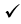 Checklist. Mark down those included in this lesson plan (or N/A)Checklist. Mark down those included in this lesson plan (or N/A)Checklist. Mark down those included in this lesson plan (or N/A)Checklist. Mark down those included in this lesson plan (or N/A)Checklist. Mark down those included in this lesson plan (or N/A)Checklist. Mark down those included in this lesson plan (or N/A)Checklist. Mark down those included in this lesson plan (or N/A)Checklist. Mark down those included in this lesson plan (or N/A)Checklist. Mark down those included in this lesson plan (or N/A)Checklist. Mark down those included in this lesson plan (or N/A)Checklist. Mark down those included in this lesson plan (or N/A)Checklist. Mark down those included in this lesson plan (or N/A)model sentences for target languagemodel sentences for target languagemodel sentences for target languageconcept questions for target languageconcept questions for target languageconcept questions for target languageconcept questions for target languageanalysis sheet for target languageanalysis sheet for target languageanalysis sheet for target languagestages clearly titled and separatedstages clearly titled and separatedstages clearly titled and separatedpurpose of each stage indicatedpurpose of each stage indicatedpurpose of each stage indicatedpurpose of each stage indicatedanticipated timing includedanticipated timing includedanticipated timing includedinteraction pattern markedinteraction pattern markedinteraction pattern markeda board plan (if relevant)a board plan (if relevant)a board plan (if relevant)a board plan (if relevant)examples of all tasks usedexamples of all tasks usedexamples of all tasks usedanswer sheet to all exercisesanswer sheet to all exercisesanswer sheet to all exercisesTape or text scriptTape or text scriptTape or text scriptTape or text scriptall materials labelled and numberedall materials labelled and numberedall materials labelled and numberedPersonal aim :What I most hope to demonstrate in this lesson is the ability to understand idioms.Personal aim :What I most hope to demonstrate in this lesson is the ability to understand idioms.Personal aim :What I most hope to demonstrate in this lesson is the ability to understand idioms.Personal aim :What I most hope to demonstrate in this lesson is the ability to understand idioms.Personal aim :What I most hope to demonstrate in this lesson is the ability to understand idioms.Personal aim :What I most hope to demonstrate in this lesson is the ability to understand idioms.Personal aim :What I most hope to demonstrate in this lesson is the ability to understand idioms.Personal aim :What I most hope to demonstrate in this lesson is the ability to understand idioms.Personal aim :What I most hope to demonstrate in this lesson is the ability to understand idioms.Personal aim :What I most hope to demonstrate in this lesson is the ability to understand idioms.Personal aim :What I most hope to demonstrate in this lesson is the ability to understand idioms.Personal aim :What I most hope to demonstrate in this lesson is the ability to understand idioms.Personal aim :What I most hope to demonstrate in this lesson is the ability to understand idioms.Stage 1:_Lead-inThe purpose of this stage is relax the students and the teacher. It should focus their attention on the lesson by talking about something interesting. It should lead in to the topic in some way.InteractionTimeInstructor’s comments"Hello, everyone.We prepared this for you guys. Let's have a fun with this."Distribute the materials."Let's guess and match these by using your background knowledge."I.C.Q. : What would we match the idioms with? A) Meaning.Beat around the bushGet up on the wrong side of the bedGive someone the cold shoulderT-STTT-SS1 min1 min1 min1 minStage 2: PresentationThe purpose of this stage is to help the students with their reading comprehension. To do this, you can pre-teach a few keywords. Guiding questions may also be used.InteractionTimeInstructor’s comments1. Peer atElicitT : What am I doing?S1 : Look at!S2  : See!T : It is similar(with pointing). It starts with 'P'. Ss : Peer at !!T : Right!! You are so smart!! C.C.QIs it manners to someone in public?DrillI tend to peer at someone who is the beautiful. (x3)BoardPeer at / it has stress.2. SuperstitionElicitUse the picture; What does this look like?C.C.QThe Moon moves around the Sun, is it superstition? DrillJiseon believes in several superstitions.BoardSuperstition / syllable is 'sti'Su/per/sti/tion3. AvoidElicitUse the picture; What does this look like?C.C.QThere is poops. What should I do?DrillI avoid annoying situations.BoardAvoid / syllable is 'void'A/voidGuiding QuestionWhat does the cold shoulder mean? Guess.......^^T-S30 sec30 sec10 sec1 min30 sec30 sec10 sec1 min30 sec30 sec10 sec1 min2 minStage 3: Practice - Skimming and scanning for gist comprehensionThe purpose of this stage is for students to practice their fast reading skills to identify the main idea of the text. Using visual aids such as pictures, diagrams, graphs or tables as well as headlines, subheadings and captions are useful sources of information in many authentic texts.InteractionTimeInstructor’s commentsOk. Turn to the next page. Let’s start to read these materials fast and answer this question.What is the purpose of these stories?To give the background story related to each idiomT-S4 minStage 4: Practice –Detailed/Literal comprehensionThe purpose of this stage is for students to locate specific information in the text quickly.InteractionTimeInstructor’s commentsOK, Good job! Now, Try to read the handout  more carefully,, and..... What do we have to do? Right.. Answer!! Ready! Go!1. In the first paragraph, what does it mean when you give someone to cold shoulder in one word? A) Rejection2. What is the idiom “give someone the cold shoulder” related to?a. old traditionsb. body languagec. healthy mythsA) b3. What were many Romans careful to do when getting out of bed? A) They were careful to get out of bed with their right leg first.4. In the third paragraph, who does want to hire the special workers to catch the boars?A. Boar huntersT-S6 minStage 5: Practice - More detailed/Interpretive comprehensionThe purpose of this stage is for students to deeply understand the meaning of what is written, often by reading between the lines.InteractionTimeInstructor’s commentsAnswer those questions, also.1. In the second paragraph, how did the idiom “get up on the wrong side of the bed” originate from? A) From the ancient superstition2. Why did boar hunters hire helpers?A) They hired helpers to scare wild boars out of bushers. T-S3 minStage 6:_Production - Applied ComprehensionThe purpose of this stage is for students to practice their speaking fluency by doing some sort of communicative task.InteractionTimeInstructor’s comments> Have a talk with your partner about following questions in pair. 1. Talk about the experiences you gave someone the cold shoulder. To whom? / why?2. Share some superstitions you believe in what? / why? (If there is no superstition you believe in, explain why.)3. Talk about the experiences you beat around the bush. To whom? / why?S-S12minStage 7:_Wrap-upThe purpose of this stage is to close the lesson on a positive note so students are encouraged. Reviewing, summarising, giving homework, lesson feedback are all possibilities.InteractionTimeInstructor’s commentsT : What did we learn today?Ss : Idioms!!T : There are lots of idioms more than  we learned today. So, I hope you to learn additionally someday.         You did great job! See you.....:)T-S30secOverall strengths of this lesson (planning and teaching)Areas to work onOverall commentFor this stage of the course, your lesson today wasAbove standard    To standardBelow StandardOverall commentFor this stage of the course, your lesson today wasAbove standard    To standardBelow StandardInstructor: ……………………………   Date: …………/……………/…………Instructor: ……………………………   Date: …………/……………/…………